Отдел культуры Департамента социальной политики и спорта администрации г. Дзержинска Нижегородской областиМуниципальное бюджетное учреждение дополнительного образования«Детская музыкальная школа №3 им. Николая Константиновича Гусельникова»(МБУ ДО «ДМШ №3 им. Н.К. Гусельникова»)РЕФЕРАТ по музыкальной литературе ТЕМА: «Отечественный музыкант-педагог XX столетияДмитрий Борисович Кабалевский»                                                                         Выполнил: Микин Константин,                                                                         ученик 3 класса ДМШ № 3 им. Н.К. Гусельникова                                                                                   Проверила: Зотова О.Н.,                                                                                   преподаватель теоретических дисциплин Дзержинск2017 год ОГЛАВЛЕНИЕ I. Введение - Цель- Задачи- Методы исследования II. Жизненный и творческий путь Д.Б. Кабалевского III. Произведение. Особенность музыкального стиляIV. Анализ произведения V. Информационные ресурсы- Литература ВВЕДЕНИЕ МУЗЫКА, МУЗЫКА, МУЗЫКА! ЧТО ТАКОЕ МУЗЫКА?Прежде всего, музыка – это свободное, независимое, безграничное начало, которое вне стилей и правил человеческого разума.Музыка – это не просто искусство!Музыка учит людей понимать друг друга,музыка воспитывает в людях гуманизм,помогает человечеству защищать мирДмитрий Борисович Кабалевский ЦЕЛЬ: Познакомиться с жизнью и творческим путем выдающегося композитора, педагога, музыканта Д.Б. Кабалевского.ЗАДАЧИ:1. Познакомить учащихся с жизнью и творчеством Д.Б. Кабалевского.2. Способствовать развитию ассоциативно-образного мышления учащихся через восприятие различных видов искусства.3. Развивать основные компетенции через обобщение знаний.4. Дать некоторые методические рекомендации по исполнению фортепианных пьес композитора на начальном этапе обучения.5. Расширять знания и умения учащихся с привлечением информационно-коммуникативных технологий.6. Создать творческую атмосферу восприятия образного содержания музыки Д.Б. Кабалевского.МЕТОДЫ ИССЛЕДОВАНИЯ: 1. Просмотр художественных и исторических фильмов о композиторах, о Д.Б. Кабалевском; 2. Изучение научных книг, энциклопедий  о жизненном пути и творческой деятельности на благо нашей страны  Д.Б. Кабалевского 3. Поиск информации в сети «ИНТЕРНЕТ»Музыка… Чудесное творение человеческого ума и сердца.Когда мы впервые встречаемся с ней в детстве, нам кажется, что ее никто не создавал, что она жила всегда и только ждала встречи с нами. А когда уже учимся в школе, вдруг узнаем, что есть люди, которые сочиняют ее. Интересно, кто они такие - композиторы? И как у них так складно все получается?	Знакомясь еще в школе с композиторами, я узнал  одного уважаемого, замечательного композитора, современника, выдающего мастера советской культуры, педагога, государственного деятеля и прежде всего человека – Дмитрия Борисовича Кобалевского  который посвятил  большую часть своей творческой жизни делу музыкального образования и воспитания детей и юношества.	Когда стоял вопрос о выборе темы для дипломной работы, я долго думал про что или кого мне написать проект. Но искав тему для дипломной работы, я вспомнил своего любимого композитора, который написали музыку к замечательным популярным кинофильмам, произведениям которые никогда не будут забыты  народом – Дмитрий Борисович Кабалевский.ЖИЗНЕННЫЙ И ТВОРЧЕСКИЙ ПУТЬ Д.Б. КАБАЛЕВСКОГО Есть личности, влияние которых на жизнь общества выходит далеко за пределы их чисто профессиональной деятельности. Таким был Дмитрий Борисович Кабалевский – классик советской музыки, крупныйобщественный деятель, выдающийся просветитель и педагогДмитрий Борисович Кабалевский родился 30 декабря  1904 г. в Петербурге. Его дед по отцовской линии – военный инженер Клавдий Егорович Кабалевский – был строителем и первым начальником Луганского патронного завода, получил за свои заслуги личное дворянство и вышел в отставку в чине генерал-лейтенанта. Отец Дмитрия Борисовича – Борис Клавдиевич – окончил в 1900 году физико-математический факультет Петербургского Университета и работал в Управлении Государственных Сберегательных Касс. Мать – Надежда Александровна (урожденная Новицкая) окончила Царскосельскую женскую гимназию и имела диплом домашнего учителя, что, безусловно, сказалось на воспитании ею своих собственных детей. Кроме Димы или, как его называли родные – Мити) у Бориса Клавдиевича и Надежды Александровны была еще дочь Лена 1903 года рождения. Впоследствии Лена также проявила большие музыкальные способности, но профессиональным музыкантом не стала.	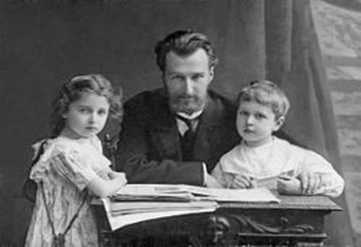 В 1911 г. родители отдали сына в Петербургское Городское начальное училище, а по его окончании – в 1 Петербургскую гимназию. Уровень преподавания в гимназии был высоким, а дисциплина непререкаемой, учиться было тяжело, но именно тогда в сознании маленького Мити были заложены основы понимания необходимости доводить каждое начатое дело до конца. В своих «Воспоминаниях» много лет спустя Дмитрий Борисович Кабалевский напишет о том, что судьба подарила ему в те годы двух замечательных учителей. Первой была учительница Городского училища Лидия Александровна Орлова. В архиве композитора сохранилось подписанное ею Свидетельство № 1306, выданное 30 мая 1915 года, но кроме перечисленных в нем закона божьего, арифметики, пения, рисования и рукоделия Лидия Александровна учила детей главному – «большой науке дружбы».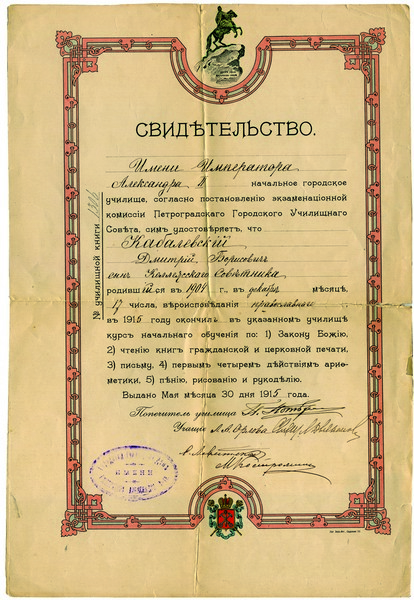 Вторым был Алексей Василькович Миртов – классный наставник и преподаватель русского языка в 1 Петербургской гимназии. Стараясь привить своим ученикам, любовь к русскому языку, Алексей Василькович организовал издание журнала «Стихи и проза», в котором, будучи учеником второго класса, Митя Кабалевский не только был членом редколлегии, но и опубликовал свое стихотворение и рассказ. Как не однажды утверждал потом сам композитор, интерес и любовь к творчеству (в частности, литературному), зародил в нем именно Алексей Василькович.
	Музыка в семье Кабалевских звучала всегда. Борис Клавдиевич пел русские и украинские народные песни, аккомпанируя себе на гитаре, Надежда Александровна играла на фортепиано и увлекалась театром. Либреттист Римского-Корсакова Бельский был сослуживцем Бориса Клавдиевича и часто бывал в его доме. Митю игре на рояле начали учить 8 лет. Но преподавательница – это была сестра его матери Вера Александровна – запрещала мальчику импровизировать и подбирать по слуху. И для того, чтобы избавиться от ненавистных гамм и этюдов, однажды при гостях вместо торжественно объявленной пьесы Бурхмюллера Митя как только мог громко и быстро сыграл подобранный по слуху только входивший в моду «Матчиш». Занятия музыкой были прекращены, но это была пиррова победа – годы спустя, с блеском окончив Московскую Консерваторию сразу по двум специальностям - как композитор и как пианист – Кабалевский не раз говорил, что достичь должного уровня пианизма ему помешали упущенные годы. К профессиональным занятиям музыкой он вернулся лишь в 14 лет.
	В 1914 году началась 1 Мировая Война. Семьи Кабалевских она коснулась самым непосредственным образом – в 1915 году погиб на фронте единственный брат Бориса Клавдиевича Виктор, мать Мити и Лены пошла, работать в госпиталь, а около станции Сиверская, где Кабалевские жили летом, стояла Дикая Дивизия. 	После Февральской революции учеба в гимназии фактически прекратилась. В городе начались перебои с продуктами, жалованья Бориса Клавдиевича перестало хватать на жизнь; Митя начинает подрабатывать почтальоном, продавцом купонов облигации государственных займов, рисует плакаты. Летом 1918 года столица из Петрограда была переведена в Москву; вместе с другими правительственными учреждениями в Москву было переведено и Управление сберегательными кассами. Туда же переехала и семья Кабалевских.
Первое время они жили на Донской улице, потом получили квартиру на Проточном переулке. Дети были отданы в школу №35 второй ступени; Митя пошел в 4 класс, но жить становилось все труднее и труднее, и он по-прежнему вынужден был подрабатывать – теперь уже делопроизводителем в квартальном управлении. 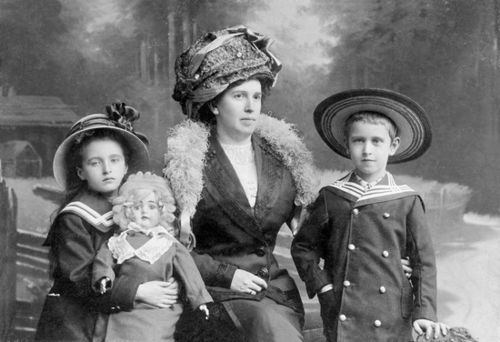 Но именно с осени 1919 года будущий композитор начал брать уроки музыки и вскоре поступил в Государственную музыкальную школу №3 в класс ее директора В.А. Селиванова. Вскоре школа стала 5 Техникумом, а потом – По иронии судьбы, на вступительных экзаменах Митя играл все того же Бурхмюллера. Но теперь это не помешало ему за 7 лет учебы пройти полный курс музыкальной школы и техникума. Более того – по окончании школы в 1921 году он был зачислен в техникум сразу на 2 курс. Параллельно с учебой продолжал работать, но теперь уже в области музыки: в разные годы он был управделами техникума, заведовал учебной частью и руководил производственной практикой, вел класс специального фортепиано и играл в кинотеатре на сеансах немого тогда еще кино. Правда, последнее длилось недолго; по воспоминаниям самого Кабалевского, на сеансах комедий он так смеялся, что не мог играть, за что и был уволен. Позже, с 1925 года, после смерти Г.Л.Катуара, уже, будучи студентом Консерватории, Кабалевский вел в техникуме класс музыкальной формы для композиторов и теоретиков. Композиторско-теоретическое отделение в Скрябинском техникуме было открыто в 1923 году после того, как Кабалевский принес Селиванову свои первые сочинения, - от романсов на стихи Бальмонта до одночастного фортепианного концерта. Для преподавания на этом отделении были приглашены профессора из Консерватории – Г.Катуар (сочинение), С.Василенко (инструментовка) и Ал.Александров (гармония и полифония). Почти полгода Кабалевский был единственным студентом нового отделения и лишь потом появилось еще несколько человек.
	К этому же времени относится и начало работы с детьми – студент Кабалевский вел занятия в музыкальной школе при техникуме. И именно тогда он впервые столкнулся с почти полным отсутствием детского педагогического репертуара и начал сочинять для своих учеников (иногда прямо в классе) несложные, но интересные для исполнения и одновременно познавательные с музыкальной точки зрения пьески. Фактически это и было началом его музыкально-педагогической деятельности, длившейся всю жизнь.Три года – с 1922 по 1925 – по выражению самого Кабалевского «определили все дальнейшее течение его жизни». Музыка превратилась в смысл его существования. 	В 1925 году он поступает в Московскую Государственную Консерваторию по двум специальностям одновременно - в класс А.Б.Гольденвейзера по фортепиано и в класс Г.Л.Катуара по композиции сразу на второй курс.      Студенческие годы были такими же бурными, как и сама жизнь вокруг. Кабалевский быстро обретает друзей – Б.Хайкин, Л.Оборин, В Фере, В.Шебалин, Л.Книппер, участники Квартета имени Консерватории (позже – Квартет им. Бетховена) В. И С. Ширинские, В.Борисовский и Д.Цыганов, чуть позже – М.Коваль, А.Хачатурян, Д.Шостакович, М Раухвергер, В.Мурадели, З.Левина и многие, многие другие. Все они не только учатся, но и активно участвуют в общественной жизни - например, организуют весьма популярные в, то время капустники. В профессиональном плане это были годы противостояния нескольких музыкальных группировок – АСМ (Ассоциация Современной Музыки), РАПМ (Российская Ассоциация Пролетарских Музыкантов) и ПРОКОЛЛ (Производственный Коллектив студентов научно-композиторского факультета Московской Консерватории).Официально ПРОКОЛЛ возник в 1925 году. Его члены ставили своей задачей сочинение музыки, достаточно простой и понятной народным массам, поэтому основной акцент делался на создание массовых произведений и оказание помощи художественной самодеятельности. Хотя первое опубликованное произведение Кабалевского – «Поэма борьбы « появилось в журнале «Современная музыка», считавшемся печатным органом АСМ, дальнейшее его творчество было более органично связано с Проколом, т.е. развивалось в тесной связи и на основе традиций отечественной музыкальной классики. Конец противостоянию АСМ, РАПМ и ПРОКОЛЛ положило создание в 1932 году Союза Советских Композиторов.
     В 1925 году, после смерти Г.Л.Катуара, Кабалавский переходит в класс композиции Н.Я.Мясковского, который со временем из учителя превратился в мудрого друга. Далеко не случайно, что написанный в 1943 году цикл из 24 прелюдий для фортепиано ор. 38 автор посвятит именно Мясковскому; это посвящение вообще было первым в его творчестве. По настоянию Николая Яковлевича они даже перешли на « ты », что, впрочем, далось Кабалевскому с большим трудом, - слишком велико было его уважение к учителю. Кстати, именно от Мясковского он перенял правило подавать в прихожей пальто всем своим ученикам, затушевывая тем самым, что они стоят лишь в самом начале той «лестницы», на вершине которой он уже находился сам.
     Несмотря на то, что Н.Я.Мясковский как мог бережно относился к индивидуальности каждого из своих учеников и к Кабалевскому в том числе, он несомненно оказывал на них влияние как крупный симфонист, увлекая созданием произведений крупной формы. Кабалевский сочиняет 3 прелюдии (1925 г.), первую фортепианную сонату (1927 г.), первый струнный Квартет и первый фортепианный Концерт (1929 г.). Однако в студенческие годы он все-таки больше пишет музыку камерную и вокальную, в основном романсы. Зачастую они имели посвящение сестре композитора - Елене Борисовне Кабалевской. Она же становилась и первой их исполнительницей, тем более, что, обладая прекрасным голосом, она в 1928 году поступила на Специальные Курсы сольного пения в Музыкальный техникум им. А.К.Глазунова. К сожалению, неумелый педагог сорвала ей голос. Тем не менее, в 1931 году Елена Борисовна сумела закончить техникум с квалификацией «солистка камерного пения» и не раз выступала вместе с братом. С первым струнным Квартетом и первым фортепианным Концертом в собственном исполнении Кабалевский заканчивал Консерваторию как композитор. С премьерой первого сочинения связана довольно известная история о том, как кода его было сочинена автором во сне за три дня до уже объявленного концерта. Однако Кабалевский заканчивает Консерваторию с занесением имени на мраморную доску отличия. Через год – в 1930 году – он заканчивает Консерваторию и как пианист. Начинается, по его собственному выражению, «самостоятельная творческая жизнь».
      Некоторое время он еще выступает как пианист, например, в декабре 1931 года в симфоническом концерте, прошедшем в Большом театре. Но не свои произведения он перестал исполнять после неудачного выступления с Третьей сонатой Скрябина в концерте, посвященном памяти композитора. Будучи самым молодым и неопытным участником, Кабалевский от волнения забыл разработку последней части, и от провала его спасло только профессиональное умение импровизировать. Свои же собственные произведения композитор исполнял на протяжении всей своей жизни. Более того – довольно скоро он освоил дирижирование и много лет, пока позволяло здоровье, дирижировал своими произведениями.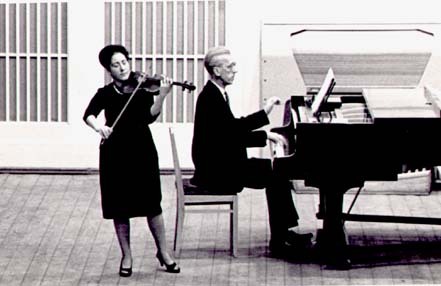      30-е годы – это безусловно время мужания и всестороннего утверждения Кабалевского-композитора. В его личной жизни происходят два важных события – женитьба и рождение сына Юрия. Из-под пера Кабалевского появляются все новые и новые сочинения; к примеру, произведения крупной формы, такие как 1 Симфония, посвященная 15-летию Великой Октябрьской революции, «Поэма борьбы» для симфонического оркестра, 2 и 3 Симфонии (последняя – вокально-симфонический Реквием, посвященный памяти В.И.Ленина), 2 фортепианный Концерт. Параллельно крупной форме композитор не перестает писать для детей. Пока что это в большинстве своем песни – на слова В.Катаева, А.Барто, А.Пришельця, О.Высотской. В эти же годы он начинает писать музыку для театра и кино. Символично, что первым театром, в котором начал работать Кабалевский, был детский театр под руководством Н.Сац. Правда, первый раз он там появился в качестве аккомпаниатора, еще, будучи студентом последнего курса Консерватории, на летние месяцы, заменив заболевшего аккомпаниатора штатного. Но это оказалось лишь началом многолетней творческой и человеческой дружбы Дмитрия Борисовича и Наталии Ильиничны. В 1938 году композитор пишет музыку к спектаклю «Изобретатель и комедиант» по пьесе М.Даниэля, посвященной изобретателю книгопечатания Иоанну Гуттенбергу. Из этой музыки впоследствии была составлена сюита симфоническая «Комедианты», очень быстро превратившаяся в самостоятельное произведение. А спустя 30 лет в этом же театре состоялась московская премьера оперы «Сестры».Детским театром круг профессиональных интересов Кабалевского не ограничивался. Сотрудничает с Театром сатиры, Театром им.Вахтангова, театром им. Ленсовета, Центральным Театром Советской Армии, МХАТом, Камерным театром. Вершиной же театрального творчества Кабалевского в предвоенные годы бесспорно стало написание оперы «Кола Брюньон» («Мастер из Кламси») по одноименной повести Р.Роллана. Премьера прошла в Малеготе и имела большой успех, дирижировал Б.Хайкин. Год спустя тем же составом был дан спектакль в Москве. Но Роллан в своих письмах к Кабалевскому в деликатной форме писал о том, что музыка ему нравится больше либретто, написанного В.Брагиным. И композитор не разрешил другим театрам ставить оперу, ноты не были изданы. Он вернулся к «Кола» через 30 лет, практически заново переписав либретто и сделав новую музыкальную редакцию. Вторая премьере состоялась в Театре им. Станиславского и Немировича-Данченко. Это бело уже совсем другое произведение, написанное человеком с совсем другим жизненным опытом, пережившим войну, потерявшим родителей, прошедшим развод и вторично женившийся. В 1950 г. в семье Кабалевского родилась дочь Маша. Композитор, теперь уже совершенно зрелый человек и музыкант, абсолютно по-другому (по сравнению с 1 редакцией) решил вторую по значению сюжетную линию оперы – линию любви Кола к Селине-Ласочке он плакал, когда писал сцену ее смерти....Более явно прослеживались параллели между Кола и крестьянами, не покорившимися самодуру-герцогу, и народами Европы (в первую очередь – советским народом , не покорившимися гитлеровской Германии. Присуждение Кабалевскому Ленинской премии за оперу «Кола Брюньон» было абсолютно логичным. 	 Кроме театральной музыки, с 30-х годов Кабалевский начинает писать музыку в кино. На экраны выходят фильмы «Петербургская ночь» по Ф.Достоевскому, 1933 г., «Щорс» 1937 г., «Аэроград», 1935 г., Антон Иванович сердится» 1940 г. Кстати, написанная в 1957 г. единственная оперетта «Весна поет», по откровенному признанию самого либреттиста Ц.Солодаря, не имела большого успеха не из-за музыки, а из-за слабого либретто. 	Такая разносторонняя и плодотворная работа не мешает Кабалевскому вести активную научную и общественную деятельность. Достаточно сказать, что в 1935 году он получил ученую степень кандидата искусствоведения по совокупности опубликованных работ (то же самое произошло впоследствии и с докторской степенью), в 1939 году стал профессором Московской Консерватории, в 1940 – бал назначен главным редактором журнала «Советская музыка» и в том же году вступает в партию. Тогда же композитор начинает работу над балетом «Золотые колосья», предназначавшейся для исполнения на открытии декады белорусского искусства в Москве. Но летом 1940 года началась война и во время одной из бомбежек партитура погибла. Восстанавливать автор ее не стал. 	 После 22 июня 1941 года в жизни Д.Б.Кабалевского, как, впрочем, и большинства советских людей, начинается совсем другой период.
     Первые военные песни композитор пишет уже день после начала войны; это «Народную землю нашу враг напал» и «По суровым морям». Военная тема становится главной в его творчестве, но даже в эти суровые годы он не забывает о детях. Уже через месяц появляется песня на слова С.Маршака «Четверка дружная ребят», вслед за ней – «Сын героя», «Новый школьный год», чуть позже – произведение в жанре политической сатиры «Кличет Гитлер Риббентропа» (любопытно, что музыка была написана к стихам, написанным С.Маршаком как иллюстрация к плакату, нарисованному художниками Кукрыниксами). Затем появляются фортепианный цикл «24 легкие пьесы» ор.39, Легкие вариации ор.40, 7 веселых песен на стихи Маршака ор.41, 4 песни-шутки ор.42.
     Осенью 1941 года члены Союза композиторов и их семьи были эвакуированы в Свердловск. По поручению обкома ВЛКСМ организует и проводит концерты и беседы о музыке. Однако вскоре возвращается в Москву и уже зимой 1942 года вместе с И.Дзержинским и В.Белым едет на Юго-Западный фронт в расположение 1 Гвардейской мотострелковой дивизии Руссиянова с заданием Главного политуправления армии написать фронтовые песни. Уже на фронте он знакомится с фронтовым корреспондентом Е.Долматовским. Тогда же были сделаны наброски сюиты «Народные мстители» и родился замысел оперы «В огне». В том же 1942 году Кабалевский вместе с либреттистом С.Цениным пишет оперу «Семья Тараса» (по повести Б.Горбатова «Непокоренные»), которую иногда называют «оптимистический трагедией», - настолько сильны в ее героях душевная сила и оптимизм. Авторы работали над первой редакцией оперы до 1947 года и она уже была принята к постановке в театре им. К.С.Станиславского и В.И.Немировича-Данченко. Вслед за этим он забирает партитуру из театра и делает фактически вторую ее редакцию. В этой второй редакции опера имела большой успех, автор получил вторую Сталинскую (Государственную) премию. И
     Все же через 15 лет, после 100 спектакля, Кабалевский и Ценин снова возвращаются к опере и делают ее третью редакцию.   Осенью 1943 года Кабалевский, незадолго до того назначенный председателем Радиокомитета, едет в блокадный Ленинград; Ленинградское радио работало днем и ночью; кроме различных объявлений на территории обстреливаемого района города передавался тревожный звук метронома, в то время как в остальных районах звучала музыка. Под впечатлением этой поездки композитор сочиняет одно из своих лучших произведений военного времени - цикл 24 прелюдии для фортепиано ор.38. Премьера цикла прошла в Большом Зале Консерватории в исполнении Я.Флиера.
     И это далеко не все, что было создано Кабалевским за годы войны. Да и после ее окончания военная тема не отпускает его еще долгие годы. В 1954 году в соавторстве с С.Цениным создается опера «Никита Вершинин» по повести Вс. Иванова «Бронепоезд 14-69». И хотя герои оперы – дальневосточные партизаны времен Гражданской войны, по духу они перекликаются с героями «Семьи Тараса». Событиями Отечественной войны и образами ее героев навеяны 2 Струнный Квартет, 2 и 3 фортепианные сонаты, 4 Симфония, и даже в триаде так называемых «молодежных» концертов. За 3 фортепианный концерт автор получил третью Сталинскую (Государственную) премию.Не будет преувеличением сказать, что военная тема «не отпускает» Кабалевского едва не всю его оставшуюся жизнь. Он пишет детские песни, посвященные героям Великой Отечественной войны (например, песню «Не только мальчишки», посвященную юной партизанке Ларисе Михеенко), или музыку к «Вечному огню» в г. Брянске. Вершиной этой темы в творчестве композитора бесспорно является «Реквием», сочиненный им на слова поэта Р.Рождественского. Работу над этим без преувеличения грандиозным сочинением авторы закончили в 1963 году. По словам самого Дмитрия Борисовича, «Реквием» посвящен погибшим, но обращен к жизни, рассказывает о смерти, но воспевает жизнь…» И неудивительно поэтому, что смысловой и музыкальной кульминацией «Реквиема» стала 8 его часть «Наши дети», у многих вызывающая ассоциацию со скульптурой Вучетича из Трептова парка в Берлине. «Реквием» стал первым произведением, удостоенным премии им. Глинки, но мало кто знает, что сперва «Реквием» был представлен к награждению на Ленинскую премию, но только музыка. И Кабалевский снял свое произведение с обсуждения, мотивировав неразрывность музыки и текста. В 1958 году состоялась премьера Кантаты «Песня утра, весны и мира». Написана кантата была по заказу Алана Буша, президента Музыкальной Ассоциации Английских Рабочих. Но сила музыки оказалась такова, что в условиях холодной войны исполнить ее в Англии было невозможно
     В 1959 г. композитор сочиняет кантат у «ленинцы, в исполнении которой участвуют три хора – детский, молодежный и взрослый, символизируя неразрывную связь поколений – пионеров, комсомольцев и коммунистов.
     В «Реквиеме» есть слова: «В нашем грядущем Дети отучатся плакать И будут смеяться…»
Это именно то, ради чего жил и творил Кабалевский. 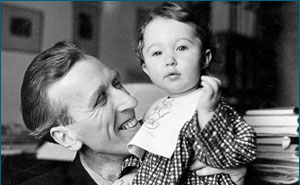 Свои самые первые фортепианные произведения для детей, как уже говорилось, он сочинил еще будучи студентом Консерватории, - это был Сборник детских пьес для ф-но ор.3. В 1929 г. он сочинил «7 забавных песенок для голоса и ф-но» на слова В.Катаева, потом - цикл «8 песен для детского хора». Отныне большинство своих произведений он пишет или для детей и юношества, или о них. Все написанное Кабалевским для детей перечислить невозможно. Это и песни, и инструментальные произве дения, и музыка к спектаклю, и опера, поставленные в Детском музыкальном театре Н.И.Сац, и музыка к детским радиокомпозициям. Почти ежегодно Кабалевский – бывает в каком-нибудь пионерском лагере и пишет пионерские песни; едва не самая знаменитая – «То березка, то рябина». Впервые попав в «Артек» в 1935 г., Кабалевский становится почетным артековцем и в содружестве с поэтом В.Викторовым пишет целый цикл артековских песен, которые, впрочем, поются по всей стране. Именно в свой первый приезд в Артек Кабалевский, по его собственному признанию, отвечая на вопросы окруживших его ребят, впервые ощутил свою беспомощность, - как рассказать им о музыке? И много лет спустя, уже имея огромный опыт подобных бесед, он пишет книгу под названием «Как рассказывать детям о музыке?» С той памятной встречи и началось формирование Кабалевского как лектора; сперва это были встречи-беседы в пионерских лагерях, детских санаториях, интернатах и школах, потом эти беседы стали записывать и передавать по Всесоюзному радио. 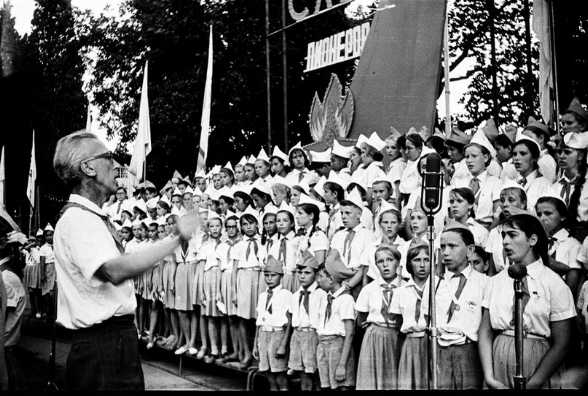 Настало время, когда Кабалевский начал вести беседы в Третьяковской галерее. Они назывались «Музыка – живопись – жизнь». Их целью было научить слушателей и в первую очередь детей видеть музыку, слышать живопись и главное – воспринимать и то, и другое как часть окружающей жизни. В 1968 г. в Колонном Зала Дома Союзов прошел первый концерт из цикла под названием «Музыкальные вечера для юношества» или «Ровесники». Вел эти концерты Кабалевский, они транслировались по телевидению и записывались на радио. Аудитория Кабалевского исчислялась миллионами зрителей и слушателей – не случайно друзья Дмитрия Борисовича, художники Кукрыниксы в шутку называли его «Народным музыкальным университетом». Круг профессиональных интересов Кабалевского необъятен, он ведет огромную общественную работу: с 1952 г. – секретарь Правления СК СССР, с 1956г. – член Коллегии Министерства культуры СССР, с 1951 г. – член Советского Комитета Защиты Мира, в 1955-59 гг. – член Всемирного Совета Мира, 1964 – 70 гг. - вице-президент ИСМЕ, почетный член многих зарубежных музыкальных академий и консерваторий, с 1966 г.-. депутат Верховного Совете СССР от Пермской области и многое другое. При как всегда Кабалевский не забывает детей – он возглавляет конкурс юных музыкантов городов Поволжья и для каждого конкурса пишет новое сочинение; становится инициатором появления, в Артеке так называемого «знамени искусств» (в дополнение к уже существовавшим знаменам труда, дружбы и спорта), всячески поддерживает создание хоровой студии «Пионерия» в г. Железнодорожный, принимает самое активное участие в проведении фестивалей искусства в пионерском лагере «Орленок», пишет статьи и книги. Но все это оказалось лишь прелюдией к главному делу последних десятилетий жизни композитора - разработке и созданию программы преподавания музыки в общеобразовательной школе.
     Первым шагом в этом направлении стала книга «Про трех китов и про многое другое», написанная в 1972 году. Как написал сам автор в предисловии, музыка будет жить только тогда, когда кроме сочинившего ее композитора и исполнивших ее исполнителей у нее будут слушатели. Поэтому цель книги – помочь ее читателям стать хорошими слушателями. В 1973 г. Кабалевский создает Лабораторию музыкального образования в НИИ Школ, а спустя несколько лет – становится главным редактором журнала «Музыка в школе». К тому времени композитор прекрасно знал, как обстоят дела с уроками музыки в общеобразовательных школах и на каком музыкальном материале эти уроки проводятся. Но мало было только написать программу и подобрать к ней музыкальные примеры; надо было апробировать все это в школе. И в 1973 г. Кабалевский начинает вести уроки музыки в первом классе школы № 209. Вместе с ним уроки в параллельном классе вел сотрудник лаборатории Э.Абдуллин. Так, давая по два урока в неделю, они провели в этой школе 7 лет, разработав и проверив жизненность новой Программы. К последнему году жизни Д.Б.Кабалевского по его программе занимались в тысячах школе по всей стране.
    На фоне общего количества произведений романс занимал весьма скромное место в творчестве Д.Б Кабалевского. Написав еще в студенческие годы несколько романсов на стихи модных в то время поэтов Блока, Бальмонта, Есенина, лишь через 20 лет он вновь обращается к этому жанру и пишет цикл 10 сонетов Шекспира в переводе С.Маршака ор. 52, и 2 романса на стихи А. Коваленкова ор. 55. Потребность вновь сочинять романсы возникает у композитора в семидесятые годы. Теперь это уже глубоко философские произведения – Три восьмистишия на сл. Расула Гамзатова ор.74, 1975 г., « Время» - Шесть романсов на слова С.Маршака ор.100, 1977 г., «Песни печального сердца» - 8 романсов на стихи Ованеса Туманяна ор. 101, 1978-80 гг, и Семь песен о любви ор.103, 1985 г. Фактически в этих романсах композитор подводит итог прожитой жизни, можно даже сказать, при помощи музыки делится своим жизненным опытом. Самый последний романс – Тебе легко – какое счастье» - ни что иное, как признание в любви жене, Ларисе Павловне, с которой они прожили 49 лет.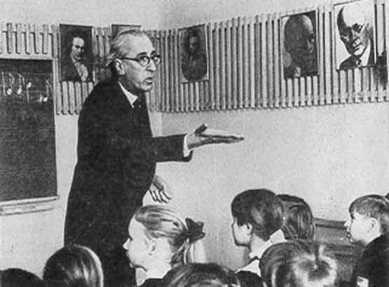  Закончить мне хотелось бы словами самого Дмитрия Борисовича:«Мне очень не хочется, чтобы меня разрезали на две части – «детско-молодежную» и «взрослую». ….
По существу, это некое неразрывное единство, которое, вероятно, проще всего обозначить словом «жизнь».М.Д.КабалевскаяПРОИЗВЕДЕНИЕОСОБЕННОСТИ МУЗЫКАЛЬНОГО ПРОИЗВЕДЕНИЯ«Реквиема» - одно из самых значительных сочинений композитора Дмитрия Борисовича Кабалевского и поэта Роберта Станиславовича Рождественского. «Реквием» можно считать результатом их совместной работы, созданной по инициативе Д.Б. Кабалевского к пятнадцатилетию Победы в Великой Отечественной войне. «Реквием» посвящен памяти всех павших в борьбе с фашизмом.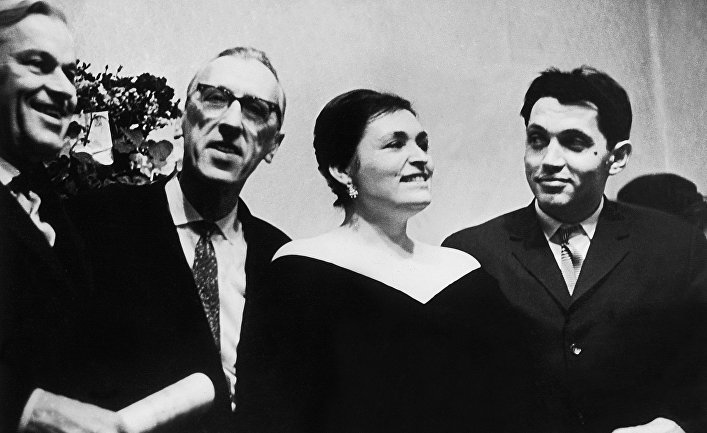 Деятельность Д.Б. Кабалевского имела большое значение для создания в нашей стране базы для формирования общего музыкального кругозора детей и взрослых. Для воплощения своей мечты о всеобщем музыкальном просвещении, композитором были разработаны программы по музыке для общеобразовательных школ. Свои мысли он опубликовал в нескольких книгах: «Педагогические размышления», «Как рассказывать детям о музыке?», «Воспитание ума и сердца» и других. Идеи, выдвинутые Д.Б. Кабалевским в 70-е годы прошлого столетия, не только не потеряли своей актуальности, но и с новой силой пропагандируются в настоящее время.Д.Б. Кабалевский необычайно плодотворный композитор, круг его интересов затрагивал многие жанры. Это и оперное творчество: «Кола Брюньон», «В огне», «Семья Тараса», «Никита Вершинин», «Сестры», оперетта «Весна поет». Произведения для симфонического оркестра (симфонии, концерты для разных инструментов), большое количество инструментальных пьес, камерных ансамблей. Д.Б. Кабалевский внес значительный вклад в область музыки для детей и юношества. Тема юности – одна из центральных в его творчестве. Его музыка отличается профессиональным мастерством, национальным колоритом, преимущественным обращением к традиционным для XIX века средствам выразительности.Хотя Д.Б. Кабалевский не работал в академическом жанре хоровой музыки – жанре a cappella, его вклад в хоровое искусство достаточно солиден. Его хоровые произведения выделяются сдержанностью, лаконизмом выразительных средств, простотой изложения, удобством голосоведения. К хоровому жанру композитор обращался на протяжении всего творческого пути. Вот его основные произведения для хора: «Поэма борьбы» на слова А. Жарова, кантаты «Родина великая», «Песни утра, весны и мира», «К Родине», «Ленинцы», «О родной земле» на слова советских поэтов, сюита «Народные мстители», оратория «Письмо в XXX век», хоры из опер. Вершиной хорового творчества сам Д.Б. Кабалевского считал «Реквием».
Р.С. Рождественский вошёл в литературу вместе с группой талантливых сверстников, среди которых выделялись Е. Евтушенко, Б. Ахмадулина, А. Вознесенский. Характерное свойство поэзии Рождественского — неизменная современность, живая актуальность вопросов, которые он ставит перед самим собой и перед обществом, поиски внутренней цельности, твёрдой нравственной и гражданской опоры (4.3). Широк спектр тем, к которым обращался в своем творчестве Р. Рождественский. Это темы борьбы за мир, преодоление социальной несправедливости и национальной вражды, уроки Второй Мировой войны, проблемам освоения космоса, красоты человеческих отношений, трудностей и радостей повседневной жизни. Р. Рождественский в разные годы сотрудничал со многими композиторами. Его соавторами были: А. Бабаджанян, А. Флярковский, М. Фрадкин, Д. Тухманов, М. Таривердиев, А. Пахмутова, Я. Френкель, М. Дунаевский, А. Зацепин, М. Магомаев, Н. Богословский. Большую популярность приобрели песни на стихи Рождественского: «Товарищ Память», «Ах, это свадьба», «Мы эхо», песни к кинофильму «Семнадцать мгновений весны» и другие.
	По замыслу Кабалевского и Рождественского «Реквием» должен был стать принципиально иным произведением, чем написанные до этого произведения в аналогичном жанре. Это не только скорбь по погибшим героям, хотя в партитуре «Реквиема» немало номеров скорбного, драматического характера, повествующих о неисчислимых страданиях людей. Это сочинение, по словам Кабалевского «обращение к живым. Это рассказ воспевающий жизнь». Основной пафос «Реквиема» – вечная память о тех, кто не вернулся с войны, кто отдал свои жизни, защищая мир от фашизма.Реквием (от лат. requies – покой, отдых, умиротворение) – католическая траурная заупокойная месса для солистов, хора и органа или оркестра. Первые мессы принадлежат Г. Дюфаи, Й. Окегему, О. Лассо, Дж. Палестрине. В XVII начале XVIII веках жанр реквиема претерпевает значительную эволюцию в сторону концертности, а затем и симфонизации. Со времени А.В. Моцарта реквием утрачивает культовый – церковный характер, но исполняется на латинском языке. Так «Реквием» Д. Верди, больше напоминает оперные сцены, чем церковную службу. Й. Брамс в «Немецком реквиеме» использовал не латинские, а немецкие тексты из лютеранской Библии. К жанру реквиема обращались Г. Берлиоз, Ф. Лист, К. Сен-Санс, А. Брукнер. В XX веке реквием – как траурное ораториально-симфоническое произведение имеет настолько устойчивые жанровые признаки, что сохраняет их даже при отсутствии канонического текста. Таков «Военный реквием» Б. Бриттена, на стихи английского поэта У. Оуэна. Современные скорбно-возвышенных произведения посвященные памяти погибших героев могут носить название «реквием».«Реквием» Д.Б. Кабалевского – сочинение для симфонического оркестра, двух хоров (смешанного и детского) и двух солистов. Трудно переоценить значимость этого произведения как в истории музыки XX столетия, так и в творчестве самого композитора. Д. Кабалевский считал «Реквием самым серьезным произведением из всех своих сочинений. Премьера прошла с огромным успехом, как в нашей стране, так и за рубежом. После премьеры «Реквиема» в США, в декабре 1965 г. газета «Кроникл» писала: «Реквием» Кабалевского – наиболее впечатляющее из всего, что может быть названо музыкальным утверждением этого жанра». В таком же духе высказывались газеты Германии, Венгрии, Болгарии и ряда других стран. За это произведение Д.Б. Кабалевский был удостоен Государственной премии РСФСР – премии имени М.И. Глинки.Реквием состоит из десяти частей. Во вступительной части «Реквиема» - «Помните» слышится призыв всем людям мира помнить ужасы войны и из поколения к поколению передавать память о погибших героях, защищавших мир ценой огромных человеческих жертв. В теме «Родина» звучит мысль, о единстве человека со своей Отчизной: «…горе твое – это наше горе, Родина. Правда, твоя – это наша, правда, Родина. Слава твоя – это наша слава, Родина». Третья часть - «Я не умру» - своеобразная молитва молодого бойца перед боем, в которой слышится одновременно тоска, сила и мужество героя перед лицом смерти. Мощный и наступательный марш звучит в четвертом эпизоде «Реквиема» - «Поступь дивизий». Пятая часть «Черные камни» музыкальный памятник погибшим неизвестным солдатам. Шестой номер «Сердце матери» - песня-плач русской женщины-матери: «Не могу найти дороженьки, чтоб заплакать над могилою. Не хочу я ничегошеньки – только сына милого». В предпоследний номер «Грядущее» - звучит главная тема «Реквиема» – вера в светлое будущее человечества, в котором не будет места никаким войнам. С наибольшей силой эта мысль выражена в последней части «Реквиема» - «Наши дети», исполняемая детским хором. Дети, являются своеобразным лейтобразом во многих сочинениях Д. Кабалевского, например, в кантате «Песня утра, весны и мира» дети представлены как залог светлого будущего человечества, как символ мира и вечной жизни на земле.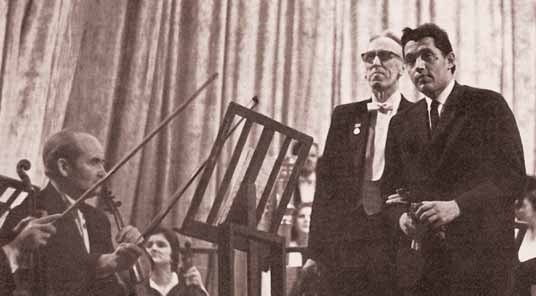 РеквиемПамяти наших отцов и старшихбратьев, памяти вечно молодыхсолдат и офицеров СоветскойАрмии, павших на фронтахВеликой Отечественной войны.1Вечная слава героям!Вечная слава!Вечная слава!Вечная слава героям!Слава героям!  Слава!!…Но зачем она им  эта слава, - мёртвым?Для чего она им, эта слава, - павшим?Всё живое - спасшим.Себя -  не спасшим.Для чего она им, эта слава, -  мёртвым?..Если молнии в тучах заплещутся жарко, и огромное небоот грома оглохнет,  если крикнут все люди земного шара, -ни один из погибших даже не вздрогнет.Знаю:  солнце в пустые глазницы не брызнет!Знаю: песня тяжёлых могил не откроет!Но от имени сердца,от имени жизни, повторяю!Вечная  Слава  Героям!..И бессмертные гимны, прощальные гимнынад бессонной планетой плывут величаво…Пусть не все герои, - те,  кто погибли, - павшим вечная слава!Вечная слава!!Вспомним всех поимённо, горем вспомним своим…Это нужно -  не мёртвым!Это надо -  живым!Вспомним гордо и прямо  погибших в борьбе…Есть великое право:  забывать  о себе!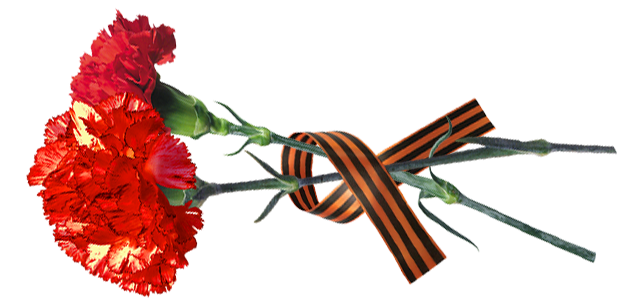 Есть высокое право:  пожелать и посметь!..Стала  вечною славой мгновенная смерть!2Разве погибнуть ты нам завещала, Родина?Жизнь обещала, любовь обещала, Родина.Разве для смерти рождаются дети, Родина?Разве хотела ты нашей смерти, Родина?Пламя ударило в небо! - ты помнишь, Родина?Тихо сказала: «Вставайте на помощь…» Родина.Славы никто у тебя не выпрашивал, Родина.Просто был выбор у каждого: я или Родина.Самое лучшее и дорогое - Родина.Горе твоё -  это наше горе, Родина.Правда твоя - это наша правда, Родина.Слава твоя - это наша слава,  Родина!3Плескалось багровое знамя,Горели багровые звёзды, слепая пурга накрывалабагровый от крови  закат,и слышалась поступь дивизий,великая поступь дивизий,железная поступь дивизий, точная поступь солдат!Навстречу раскатам ревущего громамы в бой поднимались светло и сурово.На наших знамёнах начертано слово: Победа! Победа!!Во имя Отчизны - победа!Во имя живущих - победа!Во имя грядущих - победа!Войну  мы должны сокрушить.И не было гордости выше,и не было доблести выше -ведь кроме желания выжить есть ещё мужество жить!Навстречу раскатам ревущего громамы в бой поднимались светло и сурово.На наших знамёнах начертано слово Победа! Победа!!4Чёрный камень, чёрный камень,что ж молчишь ты,  чёрный камень?Разве ты хотел такого?  Разве ты мечтал когда-тостать надгробьем  для могилыНеизвестного солдата?Чёрный камень. Что ж молчишь ты,  чёрный камень?..Мы в горах тебя искали.Скалы тяжкие дробили.Поезда в ночах трубили.Мастера в ночах не спали, чтобы умными рукамиЧтобы собственною кровьюпревратить обычный камень в молчаливое надгробье…Разве камни виноваты в том, что где-то под землёюслишком долго спят солдаты?Безымянные солдаты.Неизвестные солдаты…А над ними травы сохнут,А над ними звёзды меркнут.А над ними кружит беркути качается подсолнух.И стоят над ними сосны.И пора приходит снегу.И оранжевое солнце разливается по небу.Время движется над ними…Но когда-то, но когда-то кто-то в мире помнил имяНеизвестного солдата!Ведь ещё до самой смерти он имел друзей немало.Ведь ещё живёт на свете очень старенькая мама.А ещё была невеста.Где она теперь -  невеста?..Умирал солдат - известным.Умер -  Неизвестным.5Ой, зачем ты, солнце красное, всё уходишь - не прощаешься?Ой, зачем с войны безрадостной, сын,  не возвращаешься?Из беды тебя я выручу,  прилечу орлицей быстрою…Отзовись, моя кровиночка! Маленький. Единственный…Белый свет не мил. Изболелась я.Возвратись, моя надежда!Зёрнышко моё, Зорюшка моя.Горюшко моё, - где ж ты?Не могу найти дороженьки,чтоб заплакать над могилою…Не хочу я  ничегошеньки - только сына милого.За лесами моя ластынька!За горами - за громадами…Если выплаканы глазыньки – сердцем плачут матери.Белый свет не мил. Изболелась я.Возвратись, моя надежда!Зёрнышко моё, Зорюшка моя.Горюшко моё, - где ж ты?6Когда ты, грядущее? Скоро ли?В ответ на какую  боль?..Ты видишь:  самые гордые вышли на встречу с тобой.Грозишь частоколами надолб.Пугаешь угластыми кручами…Но мы поднимем себяпо канатам,  из собственных нервов скрученных!Вырастем. Стерпим любые смешки.И станем больше  богов!..И будут дети лепить снежки из кучевых облаков.7Это песня о солнечном свете, это песня о солнце в груди.Это песня о юной планете, у которой всё впереди!Именем солнца, именем Родины клятву даём.Именем жизни клянёмся павшим героям:то, что отцы не допели, - мы допоём!То, что отцы не построили, - мы построим!Устремлённые к солнцу побеги, вам до синих высот вырастать.Мы -  рождённые песней победы - начинаем  жить и мечтать!Именем солнца, именем Родины клятву даём.Именем жизни клянёмся павшим героям:то, что отцы не допели, - мы допоём!То, что отцы не построили, - мы построим!Торопитесь, весёлые вёсны!Мы погибшим на смену пришли.Не гордитесь, далёкие звёзды, - ожидайте гостей с Земли!Именем солнца, именем Родины клятву даём.Именем жизни клянёмся павшим героям:то, что отцы не допели, - мы допоём!То, что отцы не построили, -  мы построим!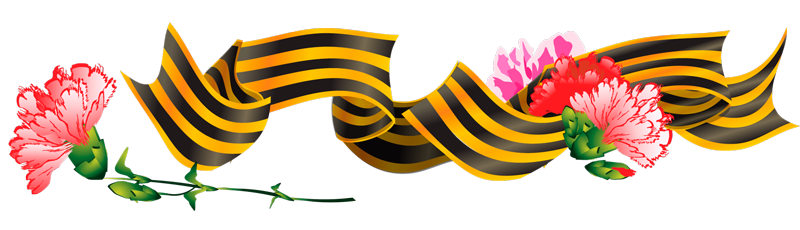 8Слушайте! Это мы говорим. Мёртвые.  Мы.Слушайте! Это мы говорим. Оттуда. Из тьмы.Слушайте! Распахните глаза.  Слушайте до конца.Это мы говорим,  мёртвые.Стучимся в ваши сердца…Не пугайтесь! Однажды мы вас потревожим во сне.Над полями свои голоса пронесём в тишине.Мы забыли, как пахнут цветы.Как шумят тополя. Мы и землю забыли.Какой она стала, земля?Как там птицы? Поют на земле без нас?Как черешни? Цветут на земле  без нас?Как светлеет река? И летят облака над нами? Без нас.Мы забыли траву.Мы забыли деревья давно.Нам шагать по земле не дано.Никогда не дано!Никого не разбудит оркестра печальная медь…Только самое страшное, - даже страшнее чем смерть:знать,  что птицы поют на земле  без нас!Что черешни цветут на земле без нас!Что светлеет река.И летят облака над нами. Без нас.Продолжается жизнь. И опять начинается день.Продолжается жизнь. Приближается время дождей.Нарастающий ветер колышет большие хлеба.Это - ваша судьба.Это - общая наша судьба…Так же птицы поют на земле без нас.И черешни цветут на земле без нас.И светлеет река.И летят облака над нами. Без нас…9Я не смогу.Я не умру…Если умру – стану травой.Стану листвой.Дымом костра. Вешней землёй. Ранней звездой.Стану волной, пенной волной!Сердце  своё вдаль унесу.Стану  росой, первой грозой,смехом детей, эхом в лесу…Будут в степях травы шуметь.Будет стучать в берег волна…Только б допеть!Только б успеть!Только б испить чашу до дна!Только б в ночи пела труба!Только б в полях зрели хлеба!..Дай мне ясной жизни, судьба!Дай мне гордой смерти, судьба!10Помните! Через века, через года, - помните!О тех, кто уже не придёт никогда, - помните!Не плачьте! В горле сдержите стоны, горькие стоны.Памяти павших будьте достойны!Вечно достойны!Хлебом и песней, Мечтой и стихами, жизнью просторной,каждой секундой, каждым дыханьем будьте достойны!Люди! Покуда сердца стучатся, - помните!Какою ценой завоёвано счастье, - пожалуйста, помните!Песню свою отправляя в полёт, - помните!О тех, кто уже никогда не споёт, - помните!Детям своим расскажите о них, чтоб запомнили!Детям детей расскажите о них, чтобы тоже запомнили!Земли помните!К мерцающим звёздам ведя корабли, - о погибших помните!Встречайте трепетную весну, люди Земли.Убейте войну, прокляните войну, люди Земли!Мечту пронесите через года и жизнью наполните!..Но о тех, кто уже не придёт никогда, - заклинаю, - помните!АНАЗИЗ ПРОИЗВЕДЕНИЯТема Великой Отечественной войны стала основой нравственно-философского осмысления жизни. Произведение Д.Б. Кабалевского о подвигах защитников Отечества обогатили мир поэзии своей самобытностью. В раскрытии этой темы, особенно в поэме «Реквием»  здесь тема обретает новое пафосное наполнение. Образ солдата эволюционирует в сторону героя-мученика, истинного защитника Отечества. Рождественским был создан современный «Реквием», в котором отображается гуманистическая тема бессмертия героического подвига во имя победы жизни над смертью.    	 «Реквием» написан о погибших, но посвящен живым, рассказывает о смерти, но воспевает жизнь, рожден войной, но всем своим существом устремлен к миру.     	Великая Отечественная война оказала огромное воздействие на развитие русской культуры. В поэзии с первых дней войны прежде всего проявила себя лирика. В военное время она стала явлением уникальным. Все мотивы органически сочетались в передаче переживаний человека, вызванных грозным событием.      	На протяжении всей послевоенной истории композиторы продолжали и продолжают обращаться в своем творчестве к событиям тех грозных лет. Но теперь война уже воспринимается в прошлом и осмысливается её влияние как на жизнь конкретного человека, так и на жизнь всего общества. Скорбь о потерях в этих произведениях сочетается с обретением жизненной мудрости, стойкости, нравственной чистоты. Трагические и жизнеутверждающие мотивы соседствуют в них; они обращены не только в прошлое, но и в будущее. И как предупреждение, и как реквием.  	  Они заставляют нас размышлять и особенно бережно сохранять память о том, что было. Хранить память и передавать ее будущим поколениям. Особенно актуально это звучит сегодня, когда мы готовимся достойно встретить 70-летие Великой Победы. Думается, что лучшим подарком всем, прошедшим войну: и тем, кто еще жив, и тем, кто не дожил до этой даты, - будет наша светлая память о тех страшных днях. Недаром ведь говорится: «Если мы войну забудем, вновь придет война…» И «Реквием» КабалевскогоД. - неоценимый вклад в копилку этой памяти. Эти проникновенные строки – не только поминальная молитва обо всех погибших, не только заклинание-просьба помнить обо всех героях, известных и неизвестных. Это и низкий поклон всем тем, кто вынес на  своих плечах эту страшную войну во имя светлых дней Победы!        	  Произведение Д.Б. Кабалевского и Р.С. Рождественского невозможно не узнать. Это произведение  часто звучит на митингах, на торжественных собраниях. Но удивительно: они не затерялись, не затерлись, всегда звучат по-новому, как будто в первый раз. Каждый раз, когда их слышишь, подкатывает к горлу комок, на глаза навертываются слезы. И пока это так, память жива и активна, не порвана цепь, связующая поколения. И все жертвы были не напрасны. ИНФОРМАЦИОННЫЕ РЕСУРСЫ http://nsportal.ru/kultura/muzykalnoe-iskusstvo/library/2015/03/30/horovaya-annotatsiya-ya-ne-umru-iz-rekviema-d-dhttp://www.liveinternet.ru/users/hbohbo/post390408725https://www.youtube.com/watch?v=iwo7VykL27ghttp://pearlwhite.ru/pearl-slushat/dmitrij-kobalevskij-slova-rozhdestvenskogo_rekviem-chast-8-nashi-detihttps://rustih.ru/robert-rozhdestvenskij-rekviem-vechnaya-slava-geroyam/https://ru.wikipedia.org/wiki/ЛИТЕРАТУРА Дмитрий Кабалевский. Творческие встречи. Очерки. Письма. /Сост. В. Викторов. М.: «Музыка», 1974. – 83 с.Левандо П.П. Хоровая фактура. / П.П. Левандо. – Л., «Музыка», 1984. – 123 с.Мальгин А.В. Роберт Рождественский. Очерк творчества. / А.В.  Мальгин. – М., «Художественная литература», 1990. – 206 с.Музыка. Большой Энциклопедический словарь / Гл.ред. Г.В. Келдыш. - М.: НИ «Большая российская энциклопедия»,1998. – 672 с.Пожидаев Г.А. Дмитрий Борисович Кабалевский. /Г.А. Поджидаев.4-е изд. – М.:«Музыка», 1987. – 78 сИзбранные статьи о музыке. М. Советский композитор 1963 г.Рассказы о музыке. М. Музыка 1968 гПро трёх китов и про многое другое. М.: Дет. лит., 1976 г.Педагогические размышления. М. Педагогика 1986гР. В. Глезер. «Дмитрий Борисович Кабалевский». — Л.: «Советский композитор», 1969. — 39 с.